INSTITUTUM IURIS CANONICI LONDRINENSEAgregado à Pontifícia Universidade Gregoriana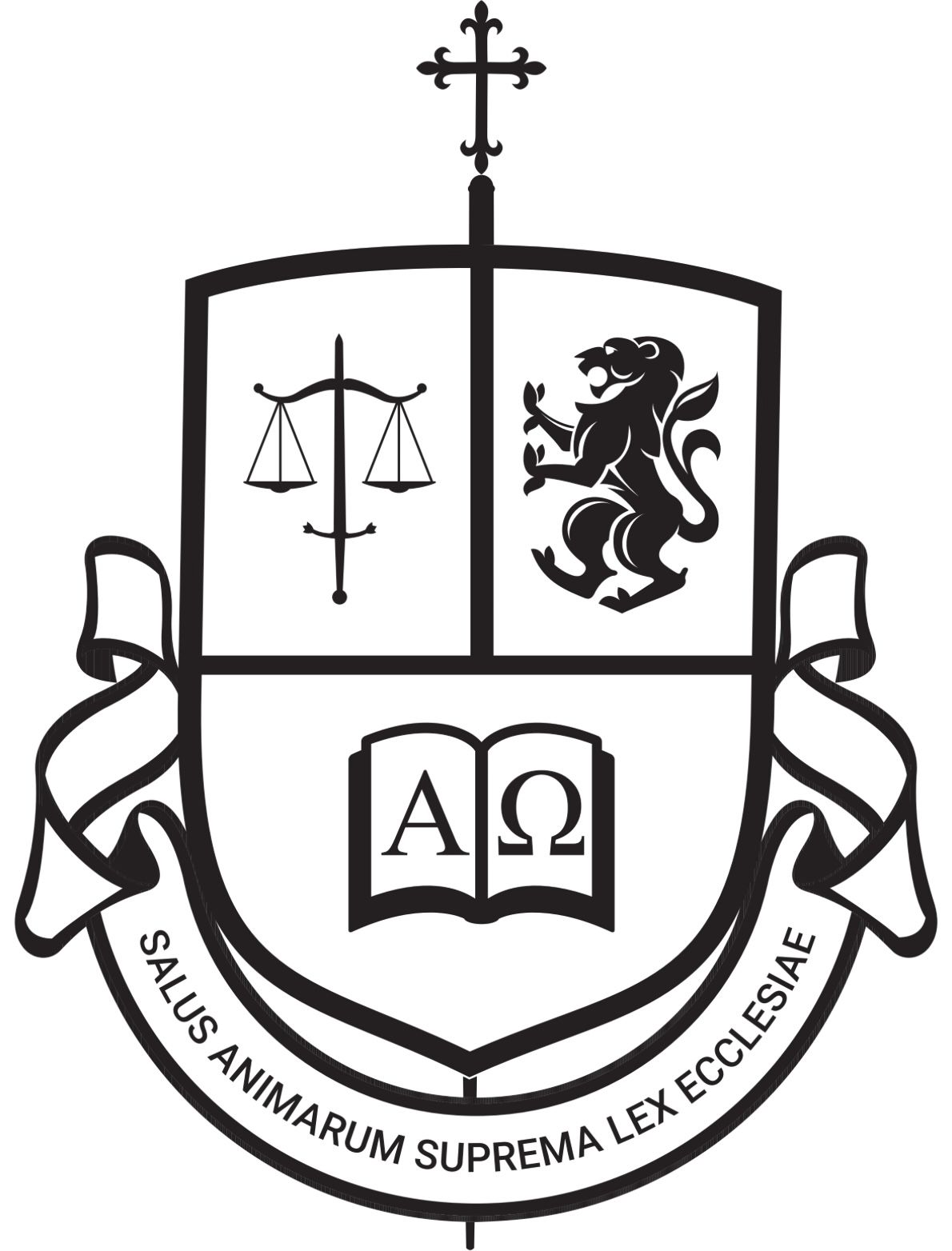 TÍTULO DA DISSERTAÇÃOSubtítulo da dissertação, se houverPesquisa teológico-canônicaDissertação de MestradoEstudante:		Nome SOBRENOMEMatrícula:		0000Orientador:	Prof. Dr. Nome SOBRENOMELondrina 2023Nome SOBRENOMETÍTULO DA DISSERTAÇÃOSubtítulo da dissertação, se houverDissertação apresentada ao Instituto Superior de Direito Canônico de Londrina, agregado à Pontifícia Universidade Gregoriana de Roma; aprovada com nota ______, como parte dos requisitos para obtenção do título de Mestre em Direito Canônico, pela seguinte Banca examinadora:_____________________________________________________Prof. Dr. Pe. Marcio Fernando FrançaPresidente_____________________________________________________Prof. Dr.Orientador_____________________________________________________Prof. Dr.CensorLondrina, xx de fevereiro de 2023RESUMOO resumo é digitado em espaço simples, sem parágrafo. Deve possuir de 150 a 500 palavras. Deve-se explicar o tema principal do artigo. Deve ser redigido em parágrafo único, mesma fonte do trabalho e espaçamento entre linhas simples.Palavras-chave: Palavra 1. Palavra 2. Palavra 3.ABSTRACTÉ apenas a tradução do resumo em língua estrangeira. Pode ser em inglês, italiano, espanhol ou francês. Também deve conter as palavras-chave. Deve ser exatamente igual ao resumo, mesma quantidade de palavras e frases, também em espaço simples.Key-words: Palavra 1. Palavra 2. Palavra 3.INTRODUÇÃOEsta dissertação de mestrado, apresentada ao Instituto Superior de Direito Canônico de Londrina, agregado à Pontifícia Universidade Gregoriana de Roma, propõe (colocar o tema da dissertação).1. Motivos da escolha do tema e o status quaestionisTexto texto texto texto texto texto texto texto texto texto texto texto texto texto texto texto texto texto texto texto texto texto texto texto texto texto texto texto texto texto texto (A introdução será o projeto do trabalho, corrigido e atualizado).Texto texto texto texto texto texto texto texto texto texto texto texto texto texto texto texto texto texto texto texto texto texto texto texto texto texto texto texto texto texto texto texto texto texto texto texto texto texto. Texto texto texto texto texto texto texto texto texto texto texto texto texto texto texto texto texto texto texto texto texto texto texto texto texto texto texto texto texto texto texto texto texto texto texto texto texto texto texto texto texto texto texto texto texto texto texto texto texto texto texto texto texto texto texto texto texto texto texto texto texto texto texto texto texto texto texto texto texto. Texto texto texto texto texto texto texto texto texto texto texto texto texto texto texto texto texto texto texto texto texto texto texto texto texto texto texto texto texto texto texto texto texto texto texto texto texto texto texto texto texto texto texto texto texto texto texto texto texto texto texto texto texto texto texto texto texto texto texto texto texto texto texto texto texto texto texto texto texto. Texto texto texto texto texto texto texto texto texto texto texto texto texto texto texto texto texto texto texto texto texto texto texto texto texto texto texto texto texto texto texto texto texto texto texto texto texto texto texto texto texto texto texto texto texto texto texto texto texto texto texto texto texto texto texto texto texto texto texto texto texto texto texto texto texto texto texto texto texto.Texto texto texto texto texto texto texto texto texto texto texto texto texto texto texto texto texto texto texto texto texto texto texto texto texto texto texto texto texto texto texto texto texto texto texto texto texto texto texto texto texto texto texto texto texto texto texto texto texto texto texto texto texto texto texto texto texto texto texto texto texto texto texto texto texto texto texto texto texto. 2. Objetivos2.1  Objetivo geralTexto texto texto texto texto texto texto texto texto texto texto texto texto texto texto texto texto texto texto texto texto texto texto texto texto texto texto texto texto texto texto texto texto texto texto texto texto texto.2.2  Objetivos específicostexto texto texto texto texto texto texto texto texto texto texto;texto texto texto texto texto texto texto texto texto texto texto;texto texto texto texto texto texto texto texto texto texto texto;texto texto texto texto texto texto texto texto texto texto texto;3. MetodologiaTexto texto texto texto texto texto texto texto texto texto texto texto texto texto texto texto texto texto texto texto texto texto texto texto texto texto texto texto texto texto texto texto texto texto texto texto texto texto.Texto texto texto texto texto texto texto texto texto texto texto texto texto texto texto texto texto texto texto texto texto texto texto texto texto texto texto texto texto texto texto texto texto texto texto texto texto texto texto texto texto texto texto texto texto texto texto texto texto texto texto texto texto texto texto texto texto texto texto texto texto texto texto texto texto texto texto texto texto.Texto texto texto texto texto texto texto texto texto texto texto texto texto texto texto texto texto texto texto texto texto texto texto texto texto texto texto texto texto texto texto texto texto texto texto texto texto texto texto texto texto texto texto texto texto texto texto texto texto texto texto texto texto texto texto texto texto texto texto texto texto texto texto texto texto texto texto texto texto.Texto texto texto texto texto texto texto texto texto texto texto texto texto texto texto texto texto texto texto texto texto texto texto texto texto texto texto texto texto texto texto texto texto texto texto texto texto texto texto texto texto texto texto texto texto texto texto texto texto texto texto texto texto texto texto texto texto texto texto texto texto texto texto texto texto texto texto texto texto.4. ItinerárioTexto texto texto texto texto texto texto texto texto texto texto texto texto texto texto texto texto texto texto texto texto texto texto texto texto texto texto texto texto texto texto texto texto texto texto texto texto texto (O itinerário é um resumo breve da cada capítulo da dissertação).Capítulo ITítulo do capítuloTexto texto texto texto texto texto texto texto texto texto texto texto texto texto texto texto texto texto texto texto texto texto texto texto texto texto texto texto texto texto texto texto texto texto texto texto texto texto texto texto texto texto texto texto texto texto texto texto texto texto texto texto texto texto texto texto texto texto texto texto texto texto texto texto texto texto texto texto texto.1. Subtítulo de primeiro grauTexto texto texto texto texto texto texto texto texto texto texto texto texto texto texto texto texto texto texto texto texto texto texto texto texto texto texto texto texto texto texto texto texto texto texto texto texto texto texto texto texto texto texto texto texto texto texto texto texto texto texto texto texto texto texto texto texto texto texto texto texto texto texto texto texto texto texto texto texto. Texto texto texto texto texto texto texto texto texto texto texto texto texto texto texto texto texto texto texto texto texto texto texto texto texto texto texto texto texto texto texto texto texto texto texto texto texto texto texto texto texto texto texto texto texto texto texto texto texto texto texto texto texto texto texto texto texto texto texto texto texto texto texto texto texto texto texto texto texto.Texto texto texto texto texto texto texto texto texto texto texto texto texto texto texto texto texto texto texto texto texto texto texto texto texto texto texto texto texto texto texto texto texto texto texto texto texto texto texto texto texto texto texto texto texto texto texto texto texto texto texto texto texto texto texto texto texto texto texto texto texto texto texto texto texto texto texto texto texto.Texto texto texto texto texto texto texto texto texto texto texto texto texto texto texto texto texto texto texto texto texto texto texto texto texto texto texto texto texto texto texto texto texto texto texto texto texto texto texto texto texto texto texto texto texto texto texto texto texto texto texto texto texto texto texto texto texto texto texto texto texto texto texto texto texto texto texto texto texto. Texto texto texto texto texto texto texto texto texto texto texto texto texto texto texto texto texto texto texto texto texto texto texto texto texto texto texto texto texto texto texto texto texto texto texto texto texto texto texto texto texto texto texto texto texto texto texto texto texto texto texto texto texto texto texto texto texto texto texto texto texto texto texto texto texto texto texto texto texto. 1.1  Subtítulo de segundo grauTexto texto texto texto texto texto texto texto texto texto texto texto texto texto texto texto texto texto texto texto texto texto texto texto texto texto texto texto texto texto texto texto texto texto texto texto texto texto texto texto texto texto texto texto texto texto texto texto texto texto texto texto texto texto texto texto texto texto texto texto texto texto texto texto texto texto texto texto texto. Texto texto texto texto texto texto texto texto texto texto texto texto texto texto texto texto texto texto texto texto texto texto texto texto texto texto texto texto texto texto texto texto texto texto texto texto texto texto texto texto texto texto texto texto texto texto texto texto texto texto texto texto texto texto texto texto texto texto texto texto texto texto texto texto texto texto texto texto texto. 1.1.1  Subtítulo de terceiro grauTexto texto texto texto texto texto texto texto texto texto texto texto texto texto texto texto texto texto texto texto texto texto texto texto texto texto texto texto texto texto texto texto texto texto texto texto texto texto texto texto texto texto texto texto texto texto texto texto texto texto texto texto texto texto texto texto texto texto texto texto texto texto texto texto texto texto texto texto texto.Texto texto texto texto texto texto texto texto texto texto texto texto texto texto texto texto texto texto texto texto texto texto texto texto texto texto texto texto texto texto texto texto texto texto texto texto texto texto texto texto texto texto texto texto texto texto texto texto texto texto texto texto texto texto texto texto texto texto texto texto texto texto texto texto texto texto texto texto texto.Subtítulo de quarto grauTexto texto texto texto texto texto texto texto texto texto texto texto texto texto texto texto texto texto texto texto texto texto texto texto texto texto texto texto texto texto texto texto texto texto texto texto texto texto texto texto texto texto texto texto texto texto texto texto texto texto texto texto texto texto texto texto texto texto texto texto texto texto texto texto texto texto texto texto texto.+ Quinto grau de divisãoTexto texto texto texto texto texto texto texto texto texto texto texto texto texto texto texto texto texto texto texto texto texto texto texto texto texto texto texto texto texto texto texto texto texto texto texto texto texto texto texto texto texto texto texto texto texto texto texto texto texto texto texto texto texto texto texto texto texto texto texto texto texto texto texto texto texto texto texto texto.Capítulo IITítulo do capítuloTexto texto texto texto texto texto texto texto texto texto texto texto texto texto texto texto texto texto texto texto texto texto texto texto texto texto texto texto texto texto texto texto texto texto texto texto texto texto texto texto texto texto texto texto texto texto texto texto texto texto texto texto texto texto texto texto texto texto texto texto texto texto texto texto texto texto texto texto texto.1. Subtítulo de primeiro grauTexto texto texto texto texto texto texto texto texto texto texto texto texto texto texto texto texto texto texto texto texto texto texto texto texto texto texto texto texto texto texto texto texto texto texto texto texto texto texto texto texto texto texto texto texto texto texto texto texto texto texto texto texto texto texto texto texto texto texto texto texto texto texto texto texto texto texto texto texto. Texto texto texto texto texto texto texto texto texto texto texto texto texto texto texto texto texto texto texto texto texto texto texto texto texto texto texto texto texto texto texto texto texto texto texto texto texto texto texto texto texto texto texto texto texto texto texto texto texto texto texto texto texto texto texto texto texto texto texto texto texto texto texto texto texto texto texto texto texto.Texto texto texto texto texto texto texto texto texto texto texto texto texto texto texto texto texto texto texto texto texto texto texto texto texto texto texto texto texto texto texto texto texto texto texto texto texto texto texto texto texto texto texto texto texto texto texto texto texto texto texto texto texto texto texto texto texto texto texto texto texto texto texto texto texto texto texto texto texto.Texto texto texto texto texto texto texto texto texto texto texto texto texto texto texto texto texto texto texto texto texto texto texto texto texto texto texto texto texto texto texto texto texto texto texto texto texto texto texto texto texto texto texto texto texto texto texto texto texto texto texto texto texto texto texto texto texto texto texto texto texto texto texto texto texto texto texto texto texto. Texto texto texto texto texto texto texto texto texto texto texto texto texto texto texto texto texto texto texto texto texto texto texto texto texto texto texto texto texto texto texto texto texto texto texto texto texto texto texto texto texto texto texto texto texto texto texto texto texto texto texto texto texto texto texto texto texto texto texto texto texto texto texto texto texto texto texto texto texto. 1.1  Subtítulo de segundo grauTexto texto texto texto texto texto texto texto texto texto texto texto texto texto texto texto texto texto texto texto texto texto texto texto texto texto texto texto texto texto texto texto texto texto texto texto texto texto texto texto texto texto texto texto texto texto texto texto texto texto texto texto texto texto texto texto texto texto texto texto texto texto texto texto texto texto texto texto texto. Texto texto texto texto texto texto texto texto texto texto texto texto texto texto texto texto texto texto texto texto texto texto texto texto texto texto texto texto texto texto texto texto texto texto texto texto texto texto texto texto texto texto texto texto texto texto texto texto texto texto texto texto texto texto texto texto texto texto texto texto texto texto texto texto texto texto texto texto texto. 1.1.1  Subtítulo de terceiro grauTexto texto texto texto texto texto texto texto texto texto texto texto texto texto texto texto texto texto texto texto texto texto texto texto texto texto texto texto texto texto texto texto texto texto texto texto texto texto texto texto texto texto texto texto texto texto texto texto texto texto texto texto texto texto texto texto texto texto texto texto texto texto texto texto texto texto texto texto texto.Texto texto texto texto texto texto texto texto texto texto texto texto texto texto texto texto texto texto texto texto texto texto texto texto texto texto texto texto texto texto texto texto texto texto texto texto texto texto texto texto texto texto texto texto texto texto texto texto texto texto texto texto texto texto texto texto texto texto texto texto texto texto texto texto texto texto texto texto texto.Subtítulo de quarto grauTexto texto texto texto texto texto texto texto texto texto texto texto texto texto texto texto texto texto texto texto texto texto texto texto texto texto texto texto texto texto texto texto texto texto texto texto texto texto texto texto texto texto texto texto texto texto texto texto texto texto texto texto texto texto texto texto texto texto texto texto texto texto texto texto texto texto texto texto texto.+ Quinto grau de divisãoTexto texto texto texto texto texto texto texto texto texto texto texto texto texto texto texto texto texto texto texto texto texto texto texto texto texto texto texto texto texto texto texto texto texto texto texto texto texto texto texto texto texto texto texto texto texto texto texto texto texto texto texto texto texto texto texto texto texto texto texto texto texto texto texto texto texto texto texto texto.Capítulo IIITítulo do capítuloTexto texto texto texto texto texto texto texto texto texto texto texto texto texto texto texto texto texto texto texto texto texto texto texto texto texto texto texto texto texto texto texto texto texto texto texto texto texto texto texto texto texto texto texto texto texto texto texto texto texto texto texto texto texto texto texto texto texto texto texto texto texto texto texto texto texto texto texto texto.1. Subtítulo de primeiro grauTexto texto texto texto texto texto texto texto texto texto texto texto texto texto texto texto texto texto texto texto texto texto texto texto texto texto texto texto texto texto texto texto texto texto texto texto texto texto texto texto texto texto texto texto texto texto texto texto texto texto texto texto texto texto texto texto texto texto texto texto texto texto texto texto texto texto texto texto texto. Texto texto texto texto texto texto texto texto texto texto texto texto texto texto texto texto texto texto texto texto texto texto texto texto texto texto texto texto texto texto texto texto texto texto texto texto texto texto texto texto texto texto texto texto texto texto texto texto texto texto texto texto texto texto texto texto texto texto texto texto texto texto texto texto texto texto texto texto texto.Texto texto texto texto texto texto texto texto texto texto texto texto texto texto texto texto texto texto texto texto texto texto texto texto texto texto texto texto texto texto texto texto texto texto texto texto texto texto texto texto texto texto texto texto texto texto texto texto texto texto texto texto texto texto texto texto texto texto texto texto texto texto texto texto texto texto texto texto texto.Texto texto texto texto texto texto texto texto texto texto texto texto texto texto texto texto texto texto texto texto texto texto texto texto texto texto texto texto texto texto texto texto texto texto texto texto texto texto texto texto texto texto texto texto texto texto texto texto texto texto texto texto texto texto texto texto texto texto texto texto texto texto texto texto texto texto texto texto texto. Texto texto texto texto texto texto texto texto texto texto texto texto texto texto texto texto texto texto texto texto texto texto texto texto texto texto texto texto texto texto texto texto texto texto texto texto texto texto texto texto texto texto texto texto texto texto texto texto texto texto texto texto texto texto texto texto texto texto texto texto texto texto texto texto texto texto texto texto texto. 1.1  Subtítulo de segundo grauTexto texto texto texto texto texto texto texto texto texto texto texto texto texto texto texto texto texto texto texto texto texto texto texto texto texto texto texto texto texto texto texto texto texto texto texto texto texto texto texto texto texto texto texto texto texto texto texto texto texto texto texto texto texto texto texto texto texto texto texto texto texto texto texto texto texto texto texto texto. Texto texto texto texto texto texto texto texto texto texto texto texto texto texto texto texto texto texto texto texto texto texto texto texto texto texto texto texto texto texto texto texto texto texto texto texto texto texto texto texto texto texto texto texto texto texto texto texto texto texto texto texto texto texto texto texto texto texto texto texto texto texto texto texto texto texto texto texto texto. 1.1.1  Subtítulo de terceiro grauTexto texto texto texto texto texto texto texto texto texto texto texto texto texto texto texto texto texto texto texto texto texto texto texto texto texto texto texto texto texto texto texto texto texto texto texto texto texto texto texto texto texto texto texto texto texto texto texto texto texto texto texto texto texto texto texto texto texto texto texto texto texto texto texto texto texto texto texto texto.Texto texto texto texto texto texto texto texto texto texto texto texto texto texto texto texto texto texto texto texto texto texto texto texto texto texto texto texto texto texto texto texto texto texto texto texto texto texto texto texto texto texto texto texto texto texto texto texto texto texto texto texto texto texto texto texto texto texto texto texto texto texto texto texto texto texto texto texto texto.Subtítulo de quarto grauTexto texto texto texto texto texto texto texto texto texto texto texto texto texto texto texto texto texto texto texto texto texto texto texto texto texto texto texto texto texto texto texto texto texto texto texto texto texto texto texto texto texto texto texto texto texto texto texto texto texto texto texto texto texto texto texto texto texto texto texto texto texto texto texto texto texto texto texto texto.+ Quinto grau de divisãoTexto texto texto texto texto texto texto texto texto texto texto texto texto texto texto texto texto texto texto texto texto texto texto texto texto texto texto texto texto texto texto texto texto texto texto texto texto texto texto texto texto texto texto texto texto texto texto texto texto texto texto texto texto texto texto texto texto texto texto texto texto texto texto texto texto texto texto texto texto.CONCLUSÃOTexto texto texto texto texto texto texto texto texto texto texto texto texto texto texto texto texto texto texto texto texto texto texto texto texto texto texto texto texto texto texto texto texto texto texto texto texto texto texto texto texto texto texto texto texto texto texto texto texto texto texto texto texto texto texto texto texto texto texto texto texto texto texto texto texto texto texto texto texto.Texto texto texto texto texto texto texto texto texto texto texto texto texto texto texto texto texto texto texto texto texto texto texto texto texto texto texto texto texto texto texto texto texto texto texto texto texto texto texto texto texto texto texto texto texto texto texto texto texto texto texto texto texto texto texto texto. Texto texto texto texto texto texto texto texto texto texto texto texto texto texto texto texto texto texto texto texto texto texto texto texto texto texto texto texto texto texto texto texto texto texto texto texto texto texto texto texto texto texto texto texto texto texto texto texto texto texto texto texto texto texto texto texto texto texto texto texto texto texto texto texto texto texto texto texto texto.Texto texto texto texto texto texto texto texto texto texto texto texto texto texto texto texto texto texto texto texto texto texto texto texto texto texto texto texto texto texto texto texto texto texto texto texto texto texto texto texto texto texto texto texto texto texto texto texto texto texto texto texto texto texto texto texto texto texto texto texto texto texto texto texto texto texto texto texto texto.Texto texto texto texto texto texto texto texto texto texto texto texto texto texto texto texto texto texto texto texto texto texto texto texto texto texto texto texto texto texto texto texto texto texto texto texto texto texto texto texto texto texto texto texto texto texto texto texto texto texto texto texto texto texto texto texto texto texto texto texto texto texto texto texto texto texto texto texto texto. Texto texto texto texto texto texto texto texto texto texto texto texto texto texto texto texto texto texto texto texto texto texto texto texto texto texto texto texto texto texto texto texto texto texto texto texto texto texto texto texto texto texto texto texto texto texto texto texto texto texto texto texto texto texto texto texto texto texto texto texto texto texto texto texto texto texto texto texto texto. Texto texto texto texto texto texto texto texto texto texto texto texto texto texto texto texto texto texto texto texto texto texto texto texto texto texto texto texto texto texto texto texto texto texto texto texto texto texto texto texto texto texto texto texto texto texto texto texto texto texto texto texto texto texto texto texto texto texto texto texto texto texto texto texto texto texto texto texto texto. Texto texto texto texto texto texto texto texto texto texto texto texto texto texto texto texto texto texto texto texto texto texto texto texto texto texto texto texto texto texto texto texto texto texto texto texto texto texto texto texto texto texto texto texto texto texto texto texto texto texto texto texto texto texto texto texto texto texto texto texto texto texto texto texto texto texto texto texto texto.Texto texto texto texto texto texto texto texto texto texto texto texto texto texto texto texto texto texto texto texto texto texto texto texto texto texto texto texto texto texto texto texto texto texto texto texto texto texto texto texto texto texto texto texto texto texto texto texto texto texto texto texto texto texto texto texto texto texto texto texto texto texto texto texto texto texto texto texto texto. Texto texto texto texto texto texto texto texto texto texto texto texto texto texto texto texto texto texto texto texto texto texto texto texto texto texto texto texto texto texto texto texto texto texto texto texto texto texto texto texto texto texto texto texto texto texto texto texto texto texto texto texto texto texto texto texto texto texto texto texto texto texto texto texto texto texto texto texto texto. Texto texto texto texto texto texto texto texto texto texto texto texto texto texto texto texto texto texto texto texto texto texto texto texto texto texto texto texto texto texto texto texto texto texto texto texto texto texto texto texto texto texto texto texto texto texto texto texto texto texto texto texto texto texto texto texto texto texto texto texto texto texto texto texto texto texto texto texto texto.Texto texto texto texto texto texto texto texto texto texto texto texto texto texto texto texto texto texto texto texto texto texto texto texto texto texto texto texto texto texto texto texto texto texto texto texto texto texto texto texto texto texto texto texto texto texto texto texto texto texto texto texto texto texto texto texto texto texto texto texto texto texto texto texto texto texto texto texto texto. Texto texto texto texto texto texto texto texto texto texto texto texto texto texto texto texto texto texto texto texto texto texto texto texto texto texto texto texto texto texto texto texto texto texto texto texto texto texto texto texto texto texto texto texto texto texto texto texto texto texto texto texto texto texto texto texto texto texto texto texto texto texto texto texto texto texto texto texto texto. Texto texto texto texto texto texto texto texto texto texto texto texto texto texto texto texto texto texto texto texto texto texto texto texto texto texto texto texto texto texto texto texto texto texto texto texto texto texto texto texto texto texto texto texto texto texto texto texto texto texto texto texto texto texto texto texto texto texto texto texto texto texto texto texto texto texto texto texto texto.SIGLAS E ABREVIATURAS§	parágrafo§§	parágrafosAA	Decr. de apostolatu laicorum Apostolicam ActuositatemAAS	Acta Apostolicae Sedisabr.	abrilAD II	Acta et Documenta Concilio Oecumenico Vaticano Secundo apparando. Series II (Praeparatoria)Adhort.	AdhortatioAG	Decr. de activitate missionali Ecclesiae Ad Gentesal.	alii / outrosAlloc.	AllocutioApost.	Apostolicaapr.	aprilisart. / arts.	artigo / artigosAS	Acta Synodalia Sacrosancti Concilii Oecumenici Vaticani IIASS	Acta Sanctae Sedisaug.	augustuscan.	cânoncann.	cânonescap.	capítuloCard.	CardealCD	Decr. de pastorali episcoporum munere in Ecclesia Christus DominusCELAM	Consejo Episcopal Latinoamericano / Conselho Episcopal Latino-americanocf.	confer / conformeCIC de 1917	Codex Iuris Canonici Pii X Pontificis Maximi iussu digestus, Benedicti Papae XV auctoritate promulgatusCIC de 1983	Codex Iuris Canonici auctoritate Ioanni Pauli PP. II promulgatuscirc.	circularisCNBB	Conferência Nacional dos Bispos do BrasilComm.	CommunicationesConc.	ConciliumConst.	ConstitutioCREA-PR	Conselho Regional de Engenharia e Agronomia do ParanáDAp	Documento de Aparecidadec.	decemberDecr.	Decretumdez.	dezembroDisc.	Discursodogm.	dogmáticaDP	Documento de PueblaDPMB	Directorium de Pastorali Ministerio EpiscoporumEN	Paulus VI, Adhort. Apost. Evangelii nuntiandiEncycl.	EncyclicaEpist.	EpistolaES	Paulus VI, Motu Proprio Ecclesiae Sanctaeetc.	et ceteraEV	Enchiridion VaticanumEx:	Exemplofeb.	februariusfev.	fevereiroFs.	Festschriftian.	ianuariusibid.	Ibidem / mesma obraId.	Idem / mesmo autorIEItaliana	Istituto della Enciclopedia ItalianaInst.	Instrução / Instructioiul.	iuliusiun.	iuniusjul.	julhoL.	LibroLG	Const. dogm. de Ecclesia Lumen GentiumLett.	LetteraLitt.	Litteramai.	maius / maiomar.	martius / marçoMc	Evangelho de São MarcosMD	Documento de Medellínn.	númeronn.	númerosnov.	november / novembrooct.	octoberout.	outubropart.	particulares / particularPast.	PastoralisPCCCAInterpretando	Pontificia Commissio ad Codicis canones authentice interpretandoPCCICRecognoscendo	Pontificia Commissio Codici Iuris Canonici recognoscendoPCDCVInterpretandis	Pontificia Commissio Decretis Concilii Vaticani II interpretandisPO	Decr. de presbyterorum ministerio et vita Presbyterorum Ordinisprop.	propositionesREBEP	Revista Brasileira de Estudos de PopulaçãoREDC	Revista Española de Derecho Canónicoresp.	responsum / respostaS. C. de Prop. Fide	Sacra Congregatio de Propaganda FideSC	Const. de Sacra Liturgia Sacrosanctum ConciliumSD	Documento de Santo DomingoSDL	Ioannes Paulus II, Const. Apost. Sacrae disciplinae legesséc.	séculosep.	septemberSess.	SessioBIBLIOGRAFIA1. Fontes1.1  Documentos conciliaresConcilium Lateranense IV, Const. 9, De diversis ritibus in eadem fide, in G. Alberigo – G.L. Dossetti – al., ed., Conciliorum Oecumenicorum Decreta, Bologna 1991, 239.Concilium Tridentinum, Sess. 14, Decr. de reformatione, in G. Alberigo – G.L. Dossetti – al., ed., Conciliorum Oecumenicorum Decreta, Bologna 1991, 703-718.Acta Synodalia Sacrosancti Concilii Oecumenici Vaticani II. Volumen III. Periudus Quarta. Pars II. Congregationes Generales CXXXIII-CXXXVII, Typis Polyglottis Vaticanis 1977.Sacrosantum Concilium Oecumenicum Vaticanum II, Const. de Sacra Liturgia Sacrosactum Concilium, 4 dec. 1963, AAS 56 (1964) 97-138.1.2  Documentos pontifíciosBenedictus XIV, Const. Ad militantis, 30 mar. 1742, in P. Gasparri, ed., Fontes, I, Romae 1926, 723-733, n. 326.Benedictus XV, Const. Apost. Providentissima Mater Ecclesiae, 27 mai. 1917, AAS 9/II (1917) 5-8.Leo XIII, Epist. Encycl. Immortale Dei, 01 nov. 1885, ASS 18 (1885) 161-180.Benedictus XVI, Const. Apost. Anglicanorum Coetibus, 4 nov. 2009, AAS 101 (2009) 985-990.Franciscus, Litt. Apost. Mitis Iudex Dominus Iesus, 15 aug. 2015, AAS 107 (2015) 958-970.1.3  Fontes canônicasCongregação para o Clero, Inst. O presbítero, pastor e guia da comunidade paroquial, Documentos da Igreja 4, Brasília 20112.Congregatio pro Doctrina Fidei, Litt. Communionis notio, 28 mai. 1992, AAS 85 (1993) 838-850.Congregatio pro Episcopis, Directorium de Pastorali Ministerio Episcoporum Apostolorum successores, 22 feb. 2004, EV 22/1047-1275.Pontificia Commissio ad Codicis canones authentice interpretandos, De paroeciis nationalibus (can. 216 §4), 20 mai. 1923, AAS 16 (1924) 113. Pontificia Commissio ad Codicis canones authentice interpretandos, «Resp. part. de modo erigendi paroecias S. F. A. S.», 26 sep. 1921, in X. Ochoa, ed., Leges Ecclesiae post codicem iuris canonici editae. Leges annis 1917-1941, 1, Roma 1966, 410, n. 373.Sacra Congregatio de Propaganda Fide, (C.G.), 25 iul. 1887, in P. Gasparri, ed., Fontes, VII, Romae 1935, 519-520, n. 4920.Secretaria Status, Rescriptum ex audientia, 26 nov. 1992, ASS 85 (1993) 81.1.4  Conferências e ConselhosConferência Nacional dos Bispos do Brasil, Comunidade de comunidades: uma nova paróquia. A conversão pastoral da paróquia, Documentos da CNBB 100, São Paulo 2017.Conselho Episcopal Latino-Americano, Documento de Aparecida. Texto conclusivo da V Conferência Conferência Geral do Episcopado Latino-Americano e do Caribe. 13-31 de maio de 2007, Brasília-São Paulo 20072.1.5  CódigosChiappetta, L. – Catozzella, F. – al., ed., Il Codice di Diritto canonico. Comento giuridico-pastorale. Libri I-II, 1, Bologna 20113.Codex Iuris Canonici auctoritate Ioanni Pauli PP. II promulgatus, AAS 75/II (1983) I-XXX, 1-324.Codex Iuris Canonici Pii X Pontificis Maximi iussu digestus, Benedicti Papae XV auctoritate promulgatus, AAS 9/II (1917) 2-593.Codex Iuris Canonici Pii X Pontificis Maximi iussu digestus, Benedicti Papae XV auctoritate promulgatus. Praefatione, fontium annotatione et indice analytico-alphabetico ab Emo. Petro Card. Gasparri auctus, Romae 1918.Código de Direito Canônico. Edição revisada e ampliada com a legislação complementar da CNBB, São Paulo 20055.2. Livros e artigosAranha, V., «Mobilidade pendular na metrópole paulista», São Paulo em Perpectiva 19 (2005) 96-109.Ardigò, A., La diffusione urbana. Le aree metropolitane e i problemi del loro svilupo, Saggio sociologico, Roma 1967.Borras, A., «A comunicação do Evangelho na grande cidade. Espaços, agentes, condições», in L.M. Sistach, ed., A pastoral das grandes cidades. Atas do I Congresso Internacional. Barcelona, 20 a 22 de maio e 24 a 26 de novembro de 2014, Brasília 2016, 227-271.Cenalmor, D., ad canonem 213, in Á. Marzoa – J. Miras – R. Rodríguez-Ocaña, ed., Comentario exegético al Código de Derecho canónico, II/1, Navarra 20023, 91-98.De Fuenmayor, A., ad canonem 106, in Á. Marzoa – J. Miras – R. Rodríguez-Ocaña, ed., Comentario exegético al Código de Derecho canónico, I, Navarra 20023, 746-748.Faggioli, M. – Noceti, S., «Christus Dominus», in S. Noceti – R. Repole, ed., Commentario ai documenti del Vaticano II. Christus Dominus, Optatam totius, Presbyterorum ordinis, 4, Bologna 2017, 11-189.INDICE GERALDECLARAÇÃO DE ORIGINALIDADEEu, abaixo assinado, nome do aluno, matrícula no xxxxxxx estudante do Instituto Superior de Direito Canônico de Londrina, agregado à Faculdade de Direito Canônico da Pontifícia Universidade Gregoriana de Roma, ao entregar a Dissertação para a obtenção do título de Mestre em Direito Canônico, intitulada colocar o título da dissertação:declaro ser o autor de todo o texto final e que o mesmo não foi entregue, nem no todo nem em parte, para a obtenção de outro título acadêmico ou diploma em qualquer Universidade ou Instituto universitário;declaro expressamente não ter transgredido nenhuma das Normas de ética universitária da referida Universidade na redação deste texto, especialmente as normas relativas ao plágio (art. 1 §6) que são conhecidas por mim;declaro também sob minha responsabilidade pessoal, ciente das sanções penais previstas pelas leis em vigor, que o texto contido no arquivo PDF entregue à Secretaria do Instituto, corresponde exatamente ao mesmo texto aqui apresentado;finalmente, declaro que estou ciente das sanções previstas em caso de plágio e falsa declaração.Londrina, xx de xxxxxxx 2023.In fede.________________________________Mestrando________________________________Secretaria Geral